Net Force:  Learning Activity Packet – Level IAn online lab that incorporates data collection, data analysis, graphing and differentiated instruction.Name : ________________________________________	Date:  ___________________________Discussion:  With your lab partner, discuss how you would define force.  Record your definition of force in the space below.____________________________________________________________________________________________________________________________________________________________________________________Lab Instructions:Go to the Phet App on your iPad or follow the URL below.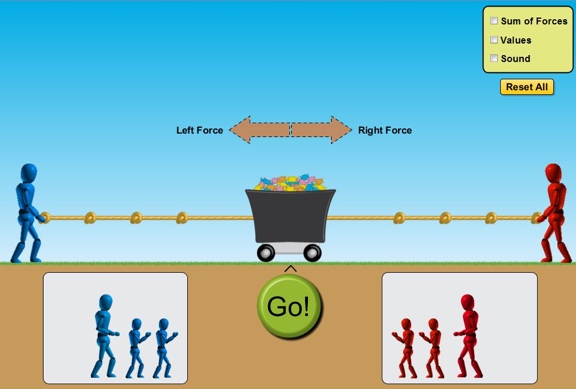 http://phet.colorado.edu/en/simulation/forces-and-motion-basicsRun the program titled Forces and Motion:  BasicsSelect the Net Force tab and begin.Observation and Analysis:Set up your tug of war competition like the one seen in the picture above. What do the brown arrows represent?  _____________________________________________. Is one arrow larger than the other in this scenario? ____________________________________.Are they pointing in the same or different directions? _________________________________.Go to the menu screen and click the box titled “Values”.  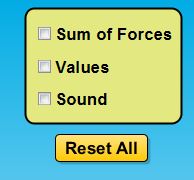 Describe what happened when you clicked the box._____________________________________________________________

_____________________________________________________________.What is the value of:  Left Force ____________   Right Force ____________ Click the green “Go!” button and write down what you observe in the space below.____________________________________________________________________________________

____________________________________________________________________________________

____________________________________________________________________________________
Click the “return” button and move the blue figure so that it is positioned closer to the cart.  Leave the red figure at the end of the rope.  Did moving the blue figure cause a change in any of the forces acting toward the left?
 ___________________________________________________________________________________ Click the box titled “Sum of Forces”.  What are the “sum of forces” acting on the cart?____________________________________________________________________________________Now add another blue figure to the left side of the cart.	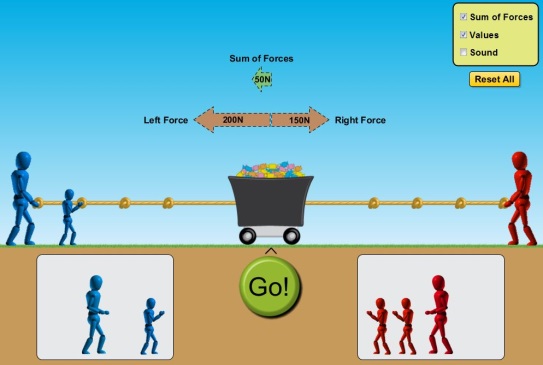 How did the addition of another blue figure effect thesize of the “Left Force” acting on the cart?  What amountof force is on the “blue side” now?  What is thesum of forces acting on the cart?______________________________________________________________________________________ Discuss with your lab partner why you think subtraction was used to calculate the sum of the forces in the examples we’ve seen thus far?  Record your explanation below.________________________________________________________________________________________________________________________________________________________________________ Make a prediction about what will happen when you click the green “Go!” button.  Set up a simulation like that seen in the picture above.  Click the “Go!” button and describe what you observe.  Did your observation match your initial prediction?  Did the cart move in the direction of the greater force?________________________________________________________________________________________________________________________________________________________________________Use the simulation to complete the table below:Summary: During the simulation, when the sum of forces acting on the cart equaled zero, did the cart move?______________________________________________________________________________ When the cart moved, were the forces acting upon it balanced or unbalanced?  Explain.____________________________________________________________________________________________________________________________________________________________________________________________________________________________________________________________ When the cart moved, did it always move in the direction of the “sum of forces”?___________________________________________________________________________________ With your lab partner, write a summary of what you have learned while performing the lab simulation on Net Force.____________________________________________________________________________________________________________________________________________________________________________________________________________________________________________________________________________________________________________________________________________________________________________________________________________________________________________________________________________________________________________________________________________________________________________________________________________Motion:  Learning Activity Packet – Level IILab Instructions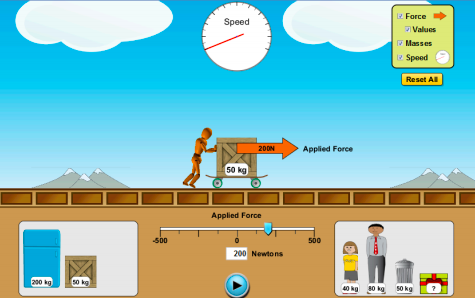 Click on the “Motion” Phet Simulation.Check all of the boxes “Force, Values, Masses, and Speed”.Click the pause button. Place a crate on the skateboard, change the “Applied Force” to 200N.  Your screen should look like the picture to the right.Press the play button and count to ten.  What happens? (Look at the speed.)____________________________________________________________________________________Repeat steps 3-5 with the refrigerator. What happens?____________________________________________________________________________________Click the “Reset All” button (orange button to the right).Repeat steps 2-5 using different objects and different applied forces. What happens to the speed? Does it slow down as different objects are added and the applied force is different? Why do you think this happens?________________________________________________________________________________________________________________________________________________________________________	____________________________________________________________________________________How long will it take for various objects to reach maximum speed (when the hand on the speedometer cannot go any further)?  Fill in the table below.  You will need to use a timer on your phone to help you.Do you think the object’s mass determines how long it will take for that object to reach maximum speed with an applied force of 300N? Explain your answer.____________________________________________________________________________________________________________________________________________________________________________________________________________________________________________________________What approximate mass do you think the mystery object has?  Hint: Look at the time it took to reach maximum speed and compare your times with other objects and their mass.____________________________________________________________________________________Friction:  Learning Activity Packet – Level IIILab Instructions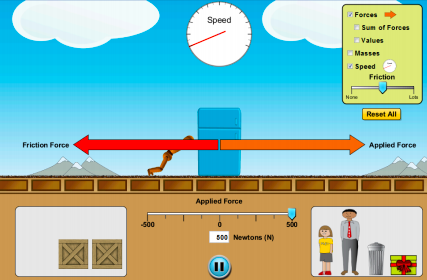 Click on the “Friction” Phet Simulation.Check all of the boxes “Force and Speed”.Click the pause button.Place the refrigerator on the screen and apply 500N.  Your screen should look like the picture to the right. What happened?____________________________________
____________________________________Click the “Reset” button.Check all of the boxes “Values and Speed”.Place the refrigerator on the screen and apply 500N.  Slide the friction bar to none.What happened as you slide the friction bar closer to “none”?____________________________________________________________________________________Click the “Reset” button.Check all of the boxes “Values, Sum of Forces, Masses, and Speed”.Click the pause button.Complete the table below using the given values for applied, friction, and sum of forces to determine the missing value.What do you notice about the values within the table?  What equation could you write to represent your findings? ____________________________________________________________________________________________________________________________________________________________________________________________________________________________________________________________Acceleration:  Learning Activity Packet – Level IVLab InstructionsClick on the “Acceleration” Phet Simulation.Use the simulation to answer each of the following questions:How do you make the box speed up?
______________________________________________________________________________How do you make the box move at a constant speed?______________________________________________________________________________Once the box is moving, how do you make it stop?______________________________________________________________________________Describe the motion the box undergoes when you make it change direction.______________________________________________________________________________Any change in motion is called acceleration.  When does the box accelerate?____________________________________________________________________________________What is the acceleration of each item in the table below?  I did the first one.  Check my answer, then find the acceleration of the others.  Hint: You may have to play around with the friction slide.Use the table above to answer the following questions:How do you find force? (State the equation using words)Force = _________________________________________________How do you find acceleration? (State the equation using words)Acceleration = ____________________________________________How do you find mass? (State the equation using words)Mass = __________________________________________________How much force would the orange man need to use for the 200kg refrigerator to accelerate at 5m/s2?  Show your work.__________________________________________________________________________________Left Force(N)Right Force(N)Sum of Forces(N)Direction of cart movement once “GO!” is pressed.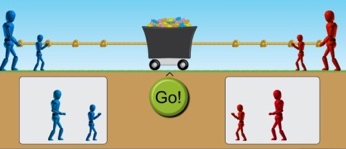 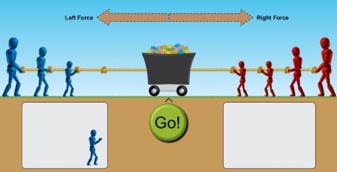 ObjectMassApplied Force (N)Time1 crate300N2 crates300NRefrigerator300NMan300NGirl300NMystery Object300NObjectApplied Force (N)Friction Force (N)Sum of Forces (N)Crate200125Man472272Refrigerator5199Girl363100Garbage Can500375ObjectMassAccelerationForceGirl40kg10m/s2400NMan80kg400NBucket100kg500N